REPUBLIKA HRVATSKA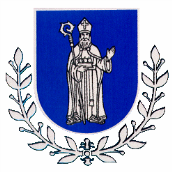 ZADARSKA ŽUPANIJAOPĆINA POVLJANAStjepana Radića 20 23 249 PovljanaTel:023 692 800, Fax: 023 692 005E-mail: opcina-povljana@zd.t-com.hrKLASA: 363-01/14-01/1
URBROJ:2198/25-30-14-1 
U Povljani, 16. svibnja 2014. godineNa temelju članka 44. Statuta Općine Povljana ( ''Službeni glasnik Zadarske županije'' br. 17/09), načelnik Općine Povljana raspisuje NATJEČAJza davanje u zakup javne površine u svrhu postavljanja kioska i pokretnih napravaRaspisuje se natječaj za davanje u zakup javne površine na području Općine Povljana, a u svrhu postavljanja kioska i pokretnih naprava i to za lokacije koje su u prilogu Natječaja.Ponuda može glasiti samo na jednu lokaciju (mjesto). Ukoliko se isti ponuđač želi natjecati za više lokacija (mjesta) mora za svako mjesto dostaviti posebnu ponudu sa uplaćenom jamčevinom.Ako sudionik Natječaja nije podmirio dugove prema Općini Povljana sa bilo kojih osnova, Ponuda se neće razmatrati. Svi koji uspiju na Natječaju dužni su pružati usluge isključivo  unutar obilježene površine na licu mjesta. U protivnom bit će kažnjeni novčanom kaznom u dvostrukom iznosu od iznosa utvrđenog Odlukom o komunalnom redu za isti prekršaj. Nakon trećeg prekršaja ukinut će im se izdano odobrenje za zakup javne površine.Ponuda mora sadržavati:ime i prezime, JMBG, OIB, te adresu ponuđačanaziv lokacije (mjesta) za koju se ponuđač natječeiznos zakupnine koju ponuđač nudidokaz o podmirenju dugovanja prema Općini Povljana sa bilo kojeg osnovadokaz da je pravna ili fizička osoba registrirana za obavljanje djelatnostidokaz o uplaćenoj jamčevini  -30% od početne zakupnine( uplaćuje se na žiro račun PRORAČUN OPĆINE POVLJANA, IBAN: HR0924080021857300003 s pozivom na broj:za fizičke osobe 68 5819- OIBza pravne osobe 68 5819-OIBbroj računa za povrat jamčevine u slučaju neuspjeha u Natječaju Kriterij za odabir najpovoljnije ponude:ponuda koja sadrži najvišu cijenuponuđač s prebivalištem na području Općine Povljana registriran za obavljanje ponuđene djelatnosti, ako prihvati najvišu ponuđenu cijenudugogodišnji korisnik javne površine koji je uredno podmirivao obveze ako prihvate najvišu ponuđenu cijenusudionici Domovinskog ratasocijalni status (brojna obitelj sa manjim primanjima)Najpovoljnijim sudionicima u Natječaju bit će dodijeljena javna površina u zakup  Rješenjem JUO Općine Povljana, s tim da u roku 3 dana od dostavljanja obavijesti o izboru uplate cjelokupni iznos zakupnine. U protivnom gube pravo na povrat jamčevine i postavljanja kioska ili naprava.Rok za podnošenje ponuda na Natječaj je zaključno sa  10. lipnja 2014. godine.Otvaranje ponuda izvršit će ovlaštena Komisija dana 13. lipnja 2014. godine. Sudionici natječaja mogu prisustvovati otvaranju ponuda.Ponude se podnose u pismenom obliku, u zatvorenoj koverti, na slijedeću adresu:OPĆINA POVLJANAKomisija za provedbu natječaja radi davanja javnih površina u zakup''NE OTVARAJ- PONUDA ZA KIOSKE I NAPRAVE''Stjepana Radića 2023249 Povljana    Načelnik Ivica Pogorilić